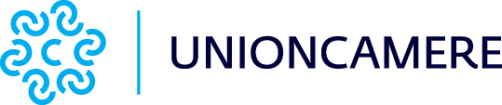 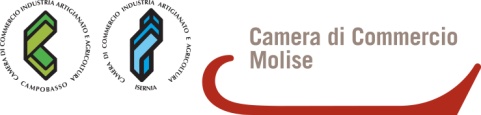 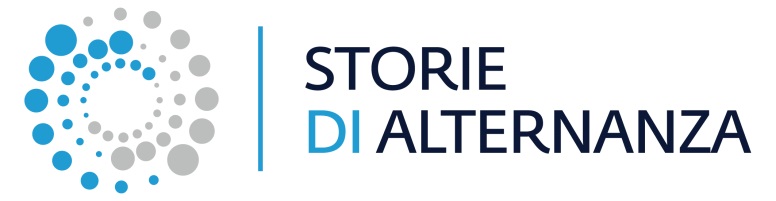 PREMIO DELLE CAMERE DI COMMERCIO“sTORIE DI ALTERNANZA” DOMANDA DI ISCRIZIONEper la partecipazione al livello territorialeN.B. La domanda di iscrizione deve essere debitamente compilata e inviata alla Segreteria organizzativa del Premio:- dal 1° settembre al 19 ottobre 2018 per partecipare alla SESSIONE II SEMESTRE 2018Dati partecipantiDati Scuola Dati Dirigente scolastico della Scuola CapofilaDati Generali del ProgettoDocente Tutor Internopossibilità di inserire Tutor 1, 2, 3, eccTutor Esternopossibilità di inserire Tutor 1, 2, 3, eccDati Studenti possibilità di inserire Studente 1, 2, 3, ecc. Altra persona ripresa nel videopossibilità di inserire Persona 1, 2, 3, ecc. Dati progetto di alternanza scuola-lavoroTitolo del ProgettoLetta l’informativa di cui all’art. 8 del Regolamento Premio delle Camere di commercio “Storie di alternanza”, e tenuto conto degli specifici obblighi di acquisizione del consenso per gli studenti minorenni, con la sottoscrizione del presente modulo si acconsente all’acquisizione e successivo trattamento dei dati per le finalità e con le modalità descritte nel citato Regolamento.Firme e timbriLuogo e Data: 	________________________________Firma docente Tutor: 	__________________________(inserire più firme in presenza di più tutor)Firma Dirigente scolastico: ________________________										TIMBRO In alternativa la domanda può essere firmata digitalmente.tipologia scuola Liceoistituto tecnico o professionalenome scuola                                                           Cod. MeccanograficoSe parte di un Istituto ComprensivoNome Istituto Comprensivo                                             Cod. Meccanografico                      Se parte di un Istituto ComprensivoNome Istituto Comprensivo                                             Cod. Meccanografico                      Codice Fiscaleregioneprovincia                  ComuneCap              ViaSito webE-mailTelefono                                            FaxSkypePagina FacebookTwitterCanale YoutubeAltri social NomeCognomeE-MailTelefono/ CellulareSEZIONE Liceoistituto tecnico o professionaleLiceoistituto tecnico o professionaleTitolo del ProgettoTitolo del ProgettoTitolo del ProgettoLink al video Non inserire link con We Transfer ma utilizzare solo canali video ad accesso libero e senza credenziali con la possibilità di visualizzare il video e di effettuare il download per almeno 3 mesi dalla data di inserimentoLink al video Non inserire link con We Transfer ma utilizzare solo canali video ad accesso libero e senza credenziali con la possibilità di visualizzare il video e di effettuare il download per almeno 3 mesi dalla data di inserimentoLink al video Non inserire link con We Transfer ma utilizzare solo canali video ad accesso libero e senza credenziali con la possibilità di visualizzare il video e di effettuare il download per almeno 3 mesi dalla data di inserimentoTematica prevalente (Scegliere tra: Applicazioni web, Attività sociali/Walfare, Beni culturali, Comunicazione, Moda/design, Management, Meccatronica, Ristorazione/Turismo, Sostenibilità/Ambiente, Specificità territoriali/Produzione dei distretti, Sport/Intrattenimento, Altro-specificare)Tematica prevalente (Scegliere tra: Applicazioni web, Attività sociali/Walfare, Beni culturali, Comunicazione, Moda/design, Management, Meccatronica, Ristorazione/Turismo, Sostenibilità/Ambiente, Specificità territoriali/Produzione dei distretti, Sport/Intrattenimento, Altro-specificare)Tematica prevalente (Scegliere tra: Applicazioni web, Attività sociali/Walfare, Beni culturali, Comunicazione, Moda/design, Management, Meccatronica, Ristorazione/Turismo, Sostenibilità/Ambiente, Specificità territoriali/Produzione dei distretti, Sport/Intrattenimento, Altro-specificare)Tematica secondaria (Scegliere tra: Applicazioni web, Attività sociali/Walfare, Beni culturali, Comunicazione, Moda/design, Management, Meccatronica, Ristorazione/Turismo, Sostenibilità/Ambiente, Specificità territoriali/Produzione dei distretti, Sport/Intrattenimento, Altro-specificare)Tematica secondaria (Scegliere tra: Applicazioni web, Attività sociali/Walfare, Beni culturali, Comunicazione, Moda/design, Management, Meccatronica, Ristorazione/Turismo, Sostenibilità/Ambiente, Specificità territoriali/Produzione dei distretti, Sport/Intrattenimento, Altro-specificare)Tematica secondaria (Scegliere tra: Applicazioni web, Attività sociali/Walfare, Beni culturali, Comunicazione, Moda/design, Management, Meccatronica, Ristorazione/Turismo, Sostenibilità/Ambiente, Specificità territoriali/Produzione dei distretti, Sport/Intrattenimento, Altro-specificare)Video inedito Video inedito SI NOHa già partecipato ad altri premi e/o concorsi sul tema AlternanzaHa già partecipato ad altri premi e/o concorsi sul tema AlternanzaSI NO             Se  SI, Quali?              Se  SI, Quali? Ha vinto altri premiHa vinto altri premiSI NO        Se  SI, Quali?        Se  SI, Quali?docente tutor 1NomeCognomeMateria di insegnamentoe-mailTelefonoCellulareSkypedocente tutor 1NomeCognomeAzienda/EnteIndirizzoTelefonoE-mailSkypeStudente 1NomeCognomeData di nascitaformato gg/mm/aaaaLuogo di nascita CittadinanzaGenereM	FClasse frequentata*anno di corsoSezioneIndirizzoPersona 1NomeCognome______________________________________________________________________________________________________________________________________________